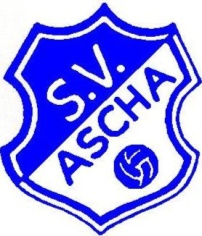 Hedwig Bohmann, Gattin des im Jahre 2000 verstorbenen Ehrenvorsitzenden Josef Bohmann,  trat 1970 als eines der ersten weiblichen Mitglieder dem SV Ascha bei und blieb diesem bis zu ihrem Tod ununterbrochen treu, was sie nach Theo Lanzinger zum zweitältesten Mitglied machte. Bis zuletzt zeigte sie noch an den Spielergebnissen unserer Mannschaften und an Vereins-angelegenheiten interessiert.Sie schlief friedlich am Sonntag, 15.04.2018 im Pflege- und Seniorenheim Bogen ein. Die Urnenbestattung fand im engsten Familienkreis statt.Ein Gedenkgottesdienst am Mittwoch, 02.05. 2018 bot den Mitgliedern die Möglichkeit, von ihr Abschied zu nehmen. Der Sportverein Ascha wird Hedwig Bohmann stets ein ehrendes Andenken bewahren.